1	IntroductionResolution 76 (Johannesburg, 2008) of the World Telecommunication Standardization Assembly calls for assisting developing countries in identifying human and institutional capacity-building and training opportunities in conformity and interoperability testing. Resolution 47 (Hyderabad, 2010) of the World Telecommunication Development Conference instructs the Director of the Telecommunication Development Bureau, in close collaboration with the Directors of the Telecommunication Standardization Bureau and the Radiocommunication Bureau, to conduct a field study on the economic feasibility of and need for creating regional laboratories for conformance and interoperability testing of manufactured systems in relation to ITU-R and ITU-T Recommendations. Resolution 177 (Guadalajara, 2010) of the Plenipotentiary Conference of the International Telecommunication Union invites Member States to contribute to the next radiocommunication assembly in 2012 in order for it to consider and take appropriate actions as deemed necessary. 2	DiscussionsPursuant to Resolution 177 (Guadalajara, 2010) of the Plenipotentiary Conference, ITU shall continue to implement the objectives of both Resolution 76 (Johannesburg, 2008) and Resolution 47 (Rev. Hyderabad, 2010), and the recommendations of the Director of TSB endorsed by the Council at its 2009 session. Detailed projects may include a fully functioning conformity database and feasibility studies on introducing a possible future ITU Mark programme.As an integral part of ITU recommendations, certain ITU-R Recommendations also serve as the basis for conformance and interoperability testing of telecommunication/ICT equipment or systems with radiocommunication functions. In particular, a series of Recommendations concerning IMT air interface have worldwide implications. Meanwhile, Recommendations incorporated by reference in the Radio Regulations form an integral part thereof. Member States have an obligation to ensure that relevant radio equipment or transmitting stations comply with the corresponding Recommendations. It is the duty of ITU-R to play a role in assisting developing countries to perform conformance testing of radiocommunication equipment and systems in particular. The future ITU conformity database or the possible ITU Mark programme should reflect the above concerns.Some Member States have already established the type-approval system for radio transmission equipment, and standards developed by other standards-development organizations would appear to be more appropriate for conducting the conformance and interoperability testing of radio equipment or systems.3	ProposalsIt is proposed to have thorough discussions on the above issues at the RAG meeting and submit recommendations to the Director of the Radiocommunication Bureau and study groups. This will facilitate the preparation of the 2012 Radiocommunication Assembly. ____________Radiocommunication Advisory Group
Geneva, 8-10 June 2011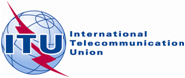 Document RAG11-1/4-E28 March 2011Original: ChineseChina (People’s Republic of)Conformance and interoperability issues with
 respect to radio equipment